【で（パーティーのに）】	ノフィさん　ティエンさん　ホセさん　さん　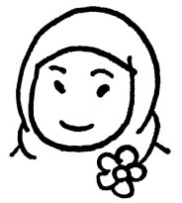 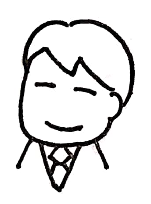 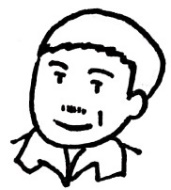 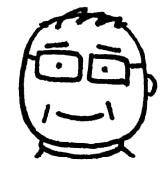 ノフィ		：	はのパーティーですね。		：	ええ、とてもしみです。、しています。ノフィ		：	そうですか。わたしもいたいです。　　ティエン	： わたしもかしたいです。ホセ		：	わたしもいます！		：	みなさん、ありがとうございます。じゃ、べやみですが…。ノフィ		：	インドネシアのおをりましょうか。ティエン	：　じゃ、わたしはベトナムのコーヒーをってましょうか。		：	ありがとうございます。うれしいです。ホセ		：	ええと…、うちにコップがたくさんあるので、ってます。		：	すみません。かります。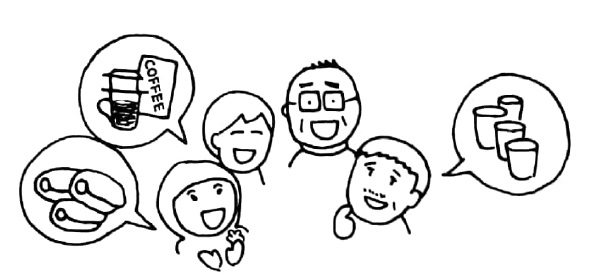 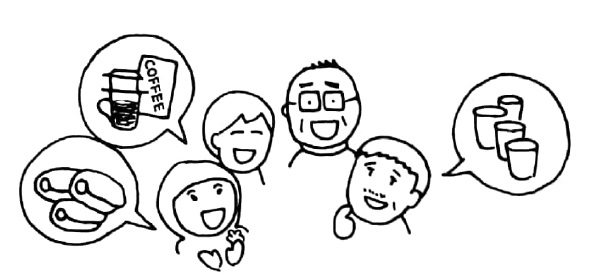 